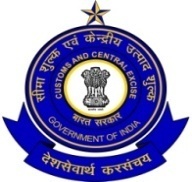 सीमा शुल्क के उपायुक्त के   कार्यालय / Office of the Deputy Commissioner of Customsपत्तन क्षेत्र  / PORT AREA,  काकीनाडा  सीमा शुल्क सदन  /KAKINADA CUSTOM HOUSE, काकीनाडा/KAKINADAPHONE: 0884-2357499/ फैक्स : 0884 2365012Date :06.01.2016C I R C U L A R /  परिपत्र                It is hereby informed that an “Open House Meeting” will be held on 12th January, 2016 will be conducted after the completion of CCFC meeting (scheduled at 10:30 AM),likely to be around 11:00AM.Further, there will be a meeting of the “TAX PAYER’S SERVICE” as soon as the completion of the Open House Meeting (at about 11:45 AM).All are requested to attend the meeting and make it a success.Regards                                                                           Sd/-(M.SREEKANTH)उपायुक्त/ DEPUTY COMMISSIONER